2021-2022Dear Applicant:The Maryland State Education Association (MSEA) is seeking applicants for the Association’s UniServ Employment Pool. Only an individual accepted into the Pool will be considered for full-time employment as a MSEA UniServ Organizer/Field Service Representative. The UniServ Employment Pool is continually open and MSEA encourages anyone interested in this work to apply.Attached is an application form that is circulated throughout the country. Interested applicants should submit a completed application package (application, resume, and cover letter) to careers@mseanea.org or mail a completed package to: MSEA, c/o Careers/UD, 140 Main Street, Annapolis, MD 21401. All applications must be typed. MSEA is committed to the principle of equal employment opportunity for all employees with a work environment free of discrimination and harassment. All employment decisions at MSEA are based on business needs, job requirements, and individual qualifications without regard to race, color, religion or belief, national origin, sex, age, sexual orientation, gender identity, marital status, or disability.The salary range for this position starts at $81,950 and is linked to a collective bargaining agreement for the 2021-2022 contract year that caps out at $147,420.  Applicants selected for employment will be placed on a starting step of the salary scale commensurate with relevant experience. If you have questions concerning the application process, I urge you to contact my office. If I am unavailable, please speak to Assistant Executive Director Cathy Perry who is fully knowledgeable concerning this opportunity.Thank you in advance for your interest in joining the MSEA team.Sincerely,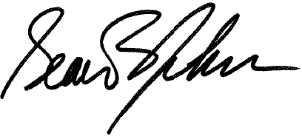 Sean JohnsonExecutive Director